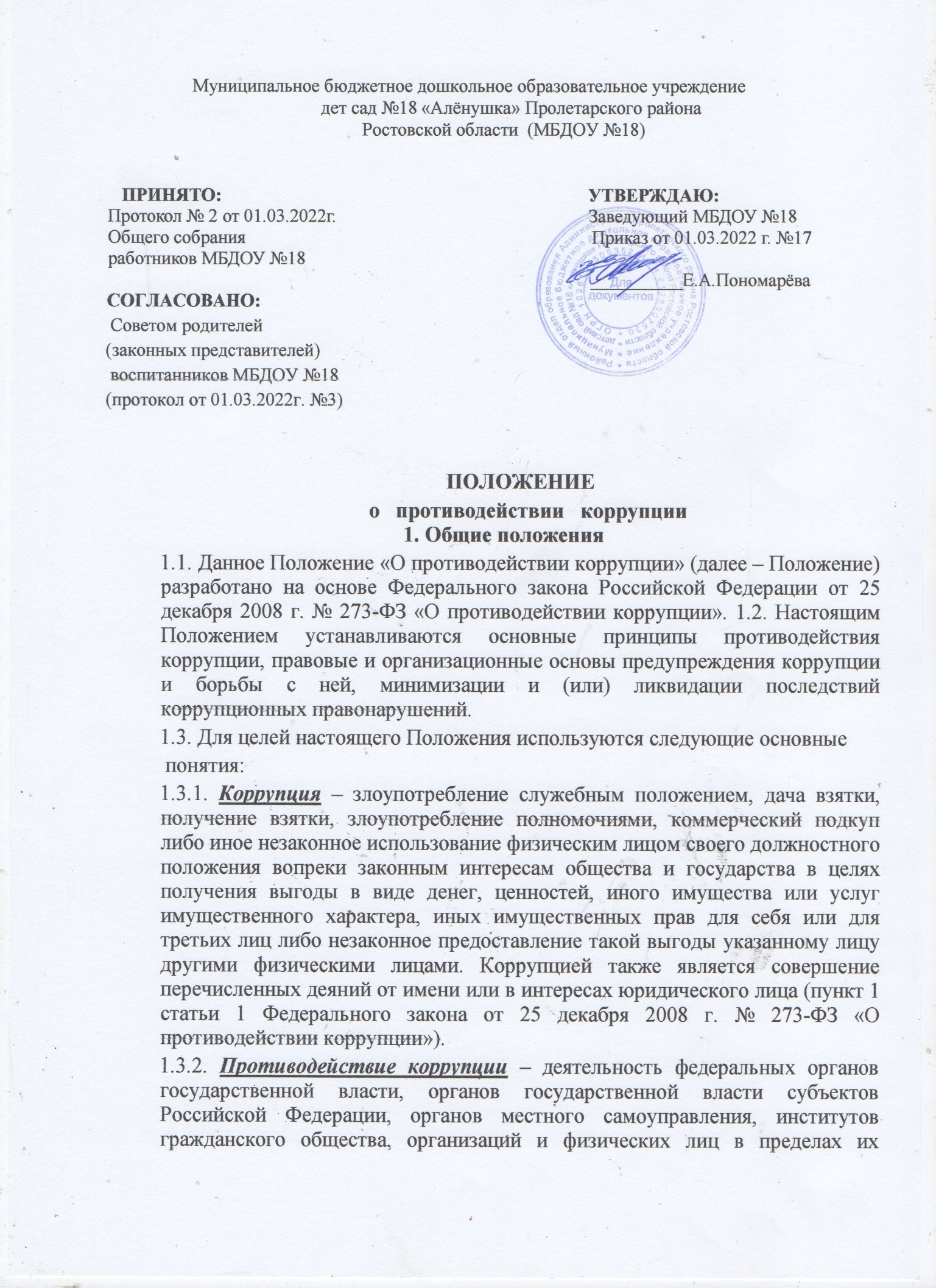 полномочий (пункт 2 статьи 1 Федерального закона от 25 декабря 2008 г. № 273-ФЗ «О противодействии коррупции»): а) по предупреждению коррупции, в том числе по выявлению и последующему устранению причин коррупции (профилактика коррупции); б) по выявлению, предупреждению, пресечению, раскрытию и расследованию коррупционных правонарушений (борьба с коррупцией); в) по минимизации и (или) ликвидации последствий коррупционных правонарушений. 1.4. Основные принципы противодействия коррупции: признание, обеспечение и защита основных прав и свобод человека и гражданина; законность; публичность 	и 	открытость 	деятельности 	органов 	управления 	и самоуправления; неотвратимость 	ответственности 	за 	совершение 	коррупционных правонарушеникомплексное использование организационных, информационно-пропагандистских и других мер; приоритетное применение мер по предупреждению коррупции. 2. Основные меры по профилактике коррупции Профилактика коррупции осуществляется путем применения следующих основных мер: 2.1. Формирование в коллективе педагогических и технических работников муниципальное бюджетное дошкольное образовательное учреждение детский сад комбинированного вида №32 «Лесная сказка» г. Пролетарска Пролетарского района Ростовской области (далее по тексту – МБДОУ) нетерпимости к коррупционному поведению; 2.2. Формирование у родителей (законных представителей) воспитанников нетерпимости к коррупционному поведению; 2.3. Проведение мониторинга всех локальных актов, издаваемых администрацией ДОУ на предмет соответствия действующему законодательству; 2.4. Проведение мероприятий по разъяснению работникам МБДОУ и родителям (законным представителям) воспитанников законодательства в сфере противодействия коррупции. Основные направления по повышению эффективности противодействия коррупции Создание механизма взаимодействия органов управления с органами самоуправления, муниципальными и общественными комиссиями по вопросам противодействия коррупции, а также с гражданами и институтами гражданского общества; Принятие административных и иных мер, направленных на привлечение работников и родителей (законных представителей) воспитанников к более активному участию в противодействии коррупции, на формирование в коллективе и у родителей (законных представителей) воспитанников негативного отношения к коррупционному поведению; Совершенствование системы и структуры органов самоуправления; 3.4. Создание механизмов общественного контроля деятельности органов управления и самоуправления; Обеспечение доступа работников МБДОУ и родителей (законных представителей) воспитанников к информации о деятельности органов управления и самоуправления; Конкретизация полномочий педагогических, технических и руководящих работников МБДОУ, которые должны быть отражены в должностных инструкциях. Уведомление в письменной форме работниками ДОУ администрации и Рабочей комиссии по противодействию коррупции обо всех случаях обращения к ним каких-либо лиц в целях склонения их к совершению коррупционных правонарушений; Создание условий для уведомления родителями (законными представителями) воспитанников администрации ДОУ обо всех случаях вымогания у них взяток работниками ДОУ. 4. Организационные основы противодействия коррупции 4.1.Общее руководство мероприятиями, направленными на противодействие коррупции, осуществляют: комиссия по противодействию коррупции; комиссия по противодействию коррупции создается в начале каждого учебного года; в состав комиссия по противодействию коррупции обязательно входят представители педагогических и технических работников МБДОУ, член родительского комитета. Выборы членов комиссия по противодействию коррупции проводятся на Общем собрании трудового коллектива и заседании общего родительского комитета ДОУ. Обсуждается состав комиссия на педагогическом совете МБДОУ, утверждается приказом заведующего МБДОУ. Члены комиссия избирают председателя и секретаря. Члены комиссия осуществляют свою деятельность на общественной основе. Полномочия членов комиссии по противодействию коррупции: 4.5.1. Председатель комиссия по противодействию коррупции: определяет место, время проведения и повестку дня заседания комиссия; - на основе предложений членов комиссии формирует план работы комиссии на текущий учебный год и повестку дня его очередного заседания; по вопросам, относящимся к компетенции комиссии, в установленном порядке запрашивает информацию от исполнительных органов государственной власти, правоохранительных, контролирующих, налоговых и других органов; информирует заведующего МБДОУ о результатах работы комиссии; представляет комиссии в отношениях с работниками МБДОУ, воспитанниками и их родителями (законными представителями) по вопросам, относящимся к ее компетенции; дает соответствующие поручения секретарю и членам комиссии, осуществляет контроль за их выполнением; - подписывает протокол заседания комиссии. 4.5.2. Секретарь комиссии: организует подготовку материалов к заседанию комиссии, а также проектов его решений; информирует членов комиссии и о месте, времени проведения и повестке дня очередного заседания комиссии, обеспечивает необходимыми справочноинформационными материалами; ведет протокол заседания комиссии. 4.5.3. Члены комиссии по противодействию коррупции: вносят председателю комиссии предложения по формированию повестки дня заседаний комиссии вносят предложения по формированию плана работы; в пределах своей компетенции, принимают участие в работе комиссии, а также осуществляют подготовку материалов по вопросам заседаний комиссии; в случае невозможности лично присутствовать на заседаниях комиссии, вправе излагать свое мнение по рассматриваемым вопросам в письменном виде на имя председателя комиссии, которое учитывается при принятии решения; участвуют в реализации принятых комиссии решений и полномочий. Заседания комиссии по противодействию коррупции проводятся не реже двух раз в год; обязательно оформляется протокол заседания. Заседания могут быть как открытыми, так и закрытыми. Внеочередное заседание проводится по предложению любого члена комиссии по противодействию коррупции и участников образовательного процесса. Заседание комиссии правомочно, если на нем присутствует не менее двух третей общего числа его членов. В случае несогласия с принятым решением, член комиссии вправе в письменном виде изложить особое мнение, которое подлежит приобщению к протоколу. По решению комиссии на заседания могут приглашаться любые работники МБДОУ или представители общественности. Решения комиссии по противодействию коррупции принимаются на заседании открытым голосованием простым большинством голосов присутствующих членов и носят рекомендательный характер, оформляются протоколом, который подписывает председатель Комиссии, а при необходимости, реализуются путем принятия соответствующих приказов и распоряжений заведующего МБДОУ, если иное не предусмотрено действующим законодательством. Члены комиссии обладают равными правами при принятии решений. Член комиссии добровольно принимают на себя обязательства о неразглашении сведений затрагивающих честь и достоинство граждан и другой конфиденциальной информации, которая рассматривается (рассматривалась) комиссии. Информация, полученная комиссии, может быть использована только в порядке, предусмотренном федеральным законодательством об информации, информатизации и защите информации. комиссии по противодействию коррупции: ежегодно, на первом заседании, определяет основные направления в области противодействия коррупции и разрабатывает план мероприятий по борьбе с коррупционными проявлениями; контролирует деятельность администрации МБДОУ в области противодействия коррупции; осуществляет противодействие коррупции в пределах своих полномочий: реализует меры, направленные на профилактику коррупции; вырабатывает механизмы защиты от проникновения коррупции в МБДОУ; осуществляет антикоррупционную пропаганду и воспитание всех участников воспитательно-образовательного процесса; осуществляет анализ обращений работников МБДОУ, их родителей (законных представителей) о фактах коррупционных проявлений должностными лицами; проводит проверки локальных актов МБДОУ на соответствие действующему законодательству; проверяет выполнение работниками своих должностных обязанностей; разрабатывает на основании проведенных проверок рекомендации, направленные на улучшение антикоррупционной деятельности МБДОУ; - организует работы по устранению негативных последствий коррупционных проявлений; выявляет причины коррупции, разрабатывает и направляет заведующему ДОУ рекомендации по устранению причин коррупции; взаимодействует с органами самоуправления, муниципальными и общественными комиссиями по вопросам противодействия коррупции, а также с гражданами и институтами гражданского общества; взаимодействует с правоохранительными органами по реализации мер, направленных на предупреждение (профилактику) коррупции и на выявление субъектов коррупционных правонарушений; - информирует о результатах работы заведующего МБДОУ. В компетенцию Рабочей группы по противодействию коррупции не входит координация деятельности правоохранительных органов по борьбе с преступностью, участие в осуществлении прокурорского надзора, оперативно-розыскной и следственной работы правоохранительных органов. рабочая группа: разрабатывают проекты локальных актов по вопросам противодействия коррупции; осуществляют противодействие коррупции в пределах своих полномочий: принимают заявления работников МБДОУ родителей (законных представителей) воспитанников о фактах коррупционных проявлений должностными лицами; осуществляет антикоррупционную пропаганду и воспитание всех участников воспитательно-образовательного процесса. 5. Ответственность физических и юридических лиц за коррупционные правонарушения 5.1. Граждане Российской Федерации, иностранные граждане и лица без гражданства за совершение коррупционных правонарушений несут уголовную, административную, гражданско-правовую и дисциплинарную ответственность в соответствии с законодательством Российской Федерации. 5.2. Физическое лицо, совершившее коррупционное правонарушение, по решению суда может быть лишено в соответствии с законодательством Российской Федерации права занимать определенные должности государственной и муниципальной службы. 5.3. В случае, если от имени или в интересах юридического лица осуществляются организация, подготовка и совершение коррупционных правонарушений или правонарушений, создающих условия для совершения коррупционных правонарушений, к юридическому лицу могут быть применены меры ответственности в соответствии с законодательством Российской Федерации. 5.4. Применение за коррупционное правонарушение мер ответственности к юридическому лицу не освобождает от ответственности за данное коррупционное правонарушение виновное физическое лицо, равно как и привлечение к уголовной или иной ответственности за коррупционное правонарушение физического лица не освобождает от ответственности за данное коррупционное правонарушение юридическое лицо. 